基隆市立南榮國民中學環境教育成果活動地點經國管理學院活動名稱手作香皂課程活  動  照  片活  動  照  片活  動  照  片活  動  照  片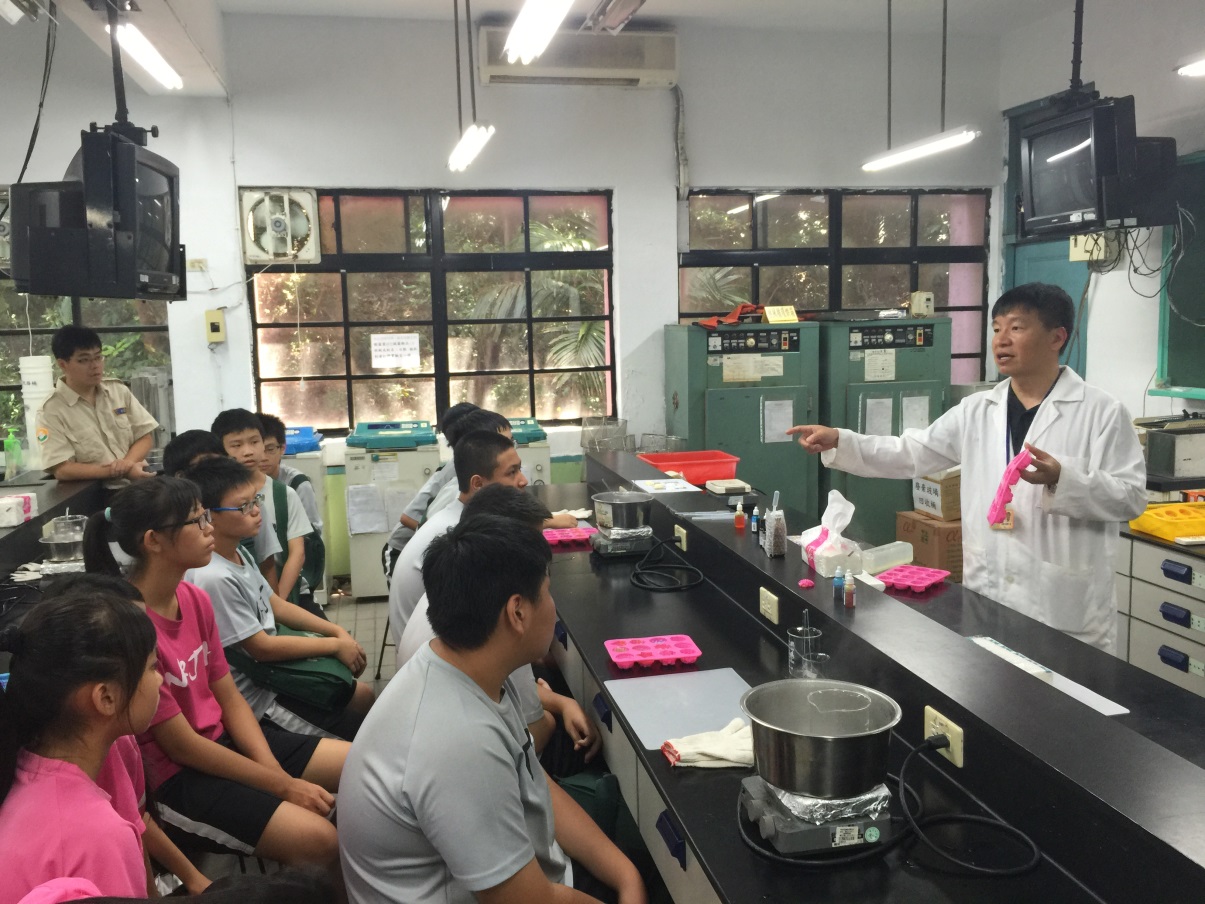 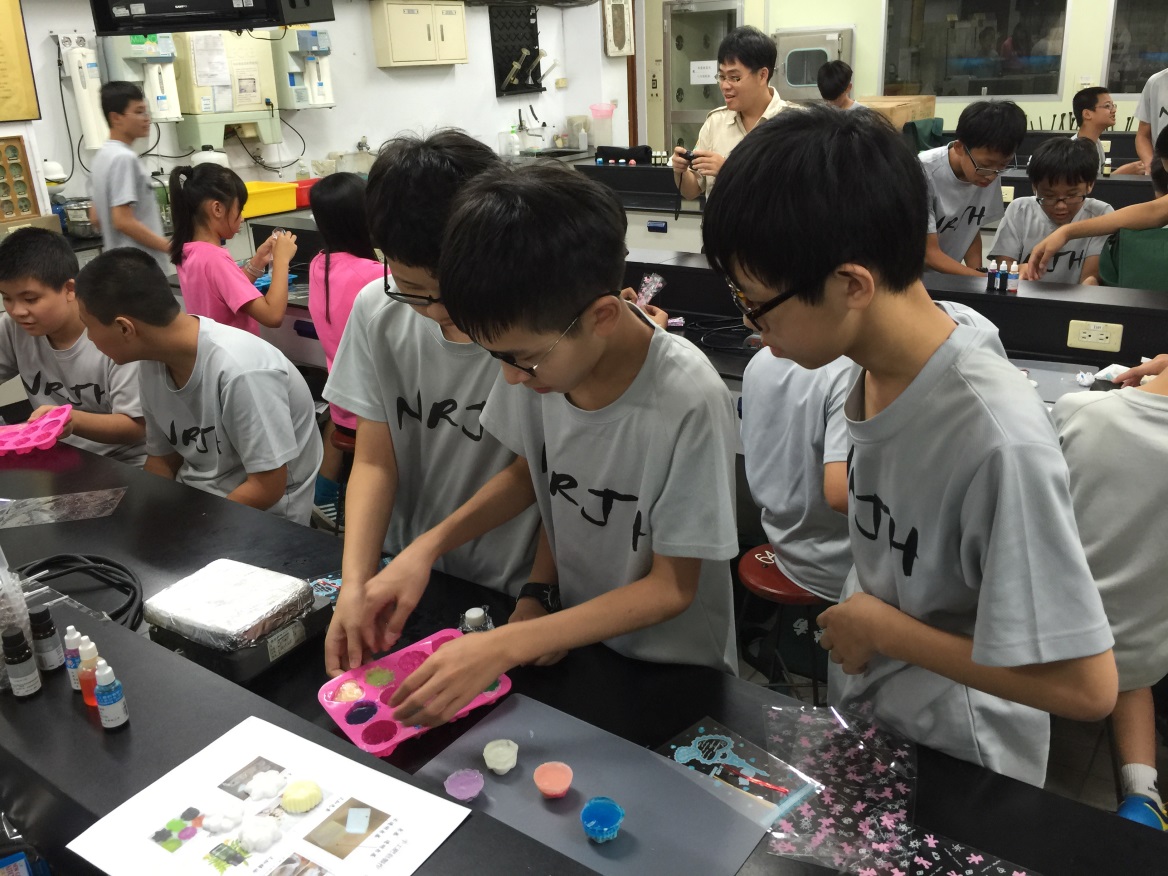 活動日期104/07/23